Guía Nº 2CLASIFICACIÓN Y SERIACIÓNOBJETIVO: Experimentar con diversos objetos estableciendo relaciónes al clasificar por dos o tres atributos a la vez (forma, color, tamaño, función, masa, materialidad, entre otros) y seriar por altura, ancho, longitud o capacidad para contener.INSTRUCCIONES: Clasifica tus juguetes por color, selecciona y  manipula material concreto para clasificar y desarrolla página 57, 58, del libro Lógica y Números INICIOObservan el link a continuación, realiza las actividades que propone, tomate una foto, luego envíala a mi correo, ya quiero ver esas fotos!DESARROLLO1. Realiza las actividades de las páginas 57 y 58 siguiendo las indicaciones que salen en cada una.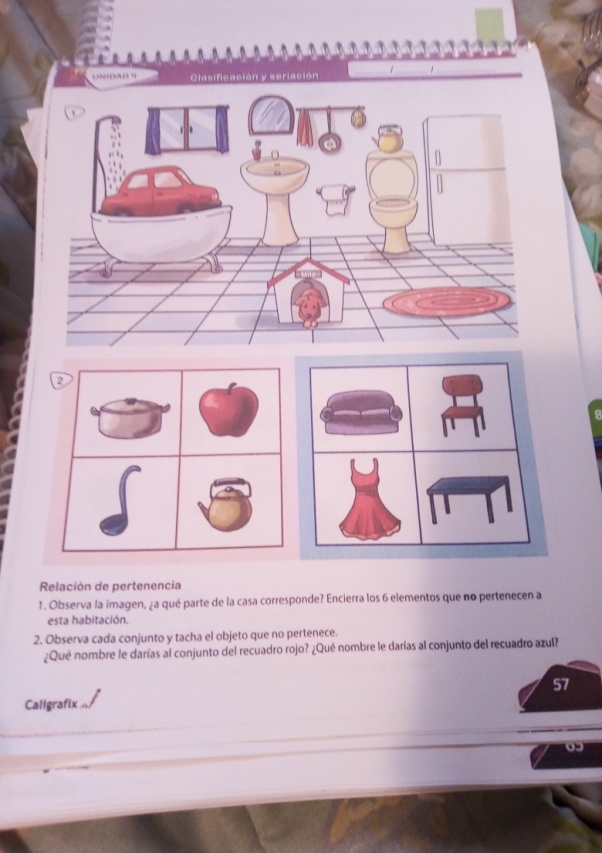 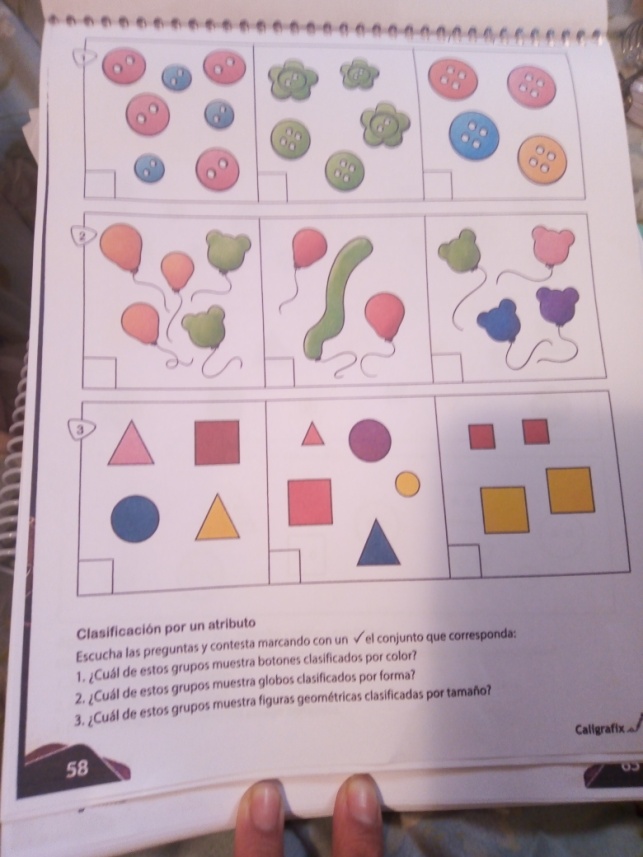 CIERRECuéntame ¿te gustó la actividad? En una hoja dibuja un dedito para arriba si es SI y un dedito para abajo si es NO, mándame una foto de tu respuesta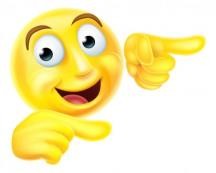 NOMBRE :FECHA      :   04  / 06 / 2020.                         CURSO:  KÍNDER